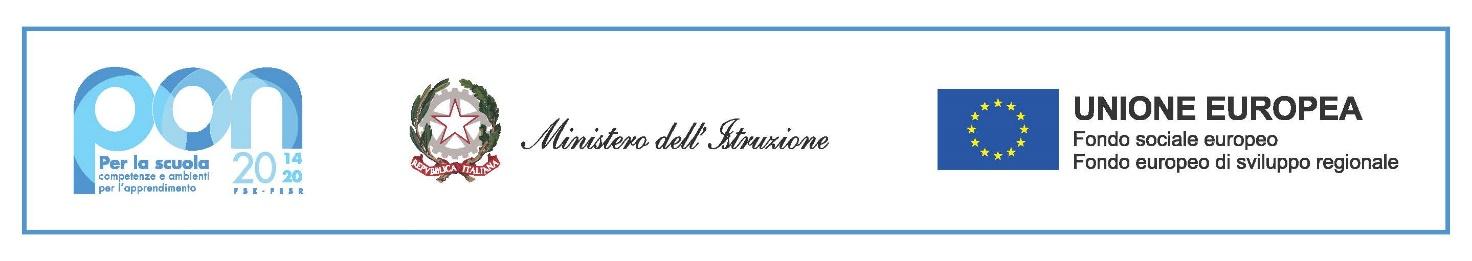 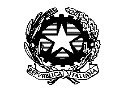 Ministero dell’Istruzione ed il Ministero dell’Università e della RicercaISTITUTO COMPRENSIVO “UBALDO FERRARI”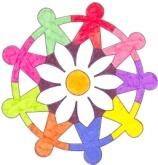 Via U. Ferrari 10 - 26022 CASTELVERDE (CR)Tel. 0372427005 - C.F. 93037630196E-mail: cric803006@istruzione.it - cric803006@pec.istruzione.itDICHIARAZIONE DI CANDIDATURAIl/la sottoscritto/a________________________nat__a_________________il_______________Genitore  del/della figlio/a _______________________classe___________ dichiara:di candidarsi per la componente genitori all’elezione del Consiglio d’Istituto per la lista contraddistinta dal motto:_________________________________________________________________________che non fa parte, né intende far parte di altre liste della stessa componente per il Consiglio d’Istituto.Data_______________________________                  Firma____________________________Ai sensi dell’articolo 20 della legge 1571965 e della legge 38/1971 dichiaro autentica la firma del sig._________________________Data_____________________Il Dirigente scolastico (o suo delegato)_____________________